TC.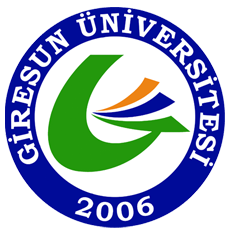 GİRESUN ÜNİVERSİTESİSPOR BİLİMLERİ FAKÜLTESİ……..……………………………..BÖLÜMÜ………..……………………………. …..Dersi Vize / Final / BütünlemeSınavı SorularıSORULAR                                                                                                             Dersin Sorumlusu									              Adı-Soyadı-ÜnvanıAdı-SoyadıÖğrenci NoTarihSüre